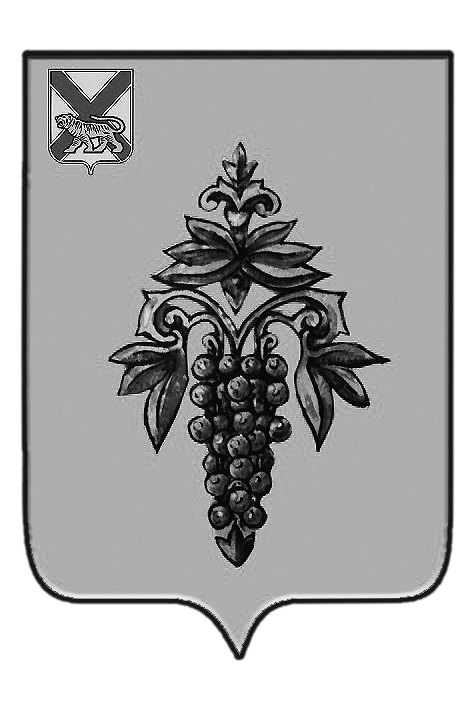 УПРАВЛЕНИЕ ОБРАЗОВАНИЯАДМИНИСТРАЦИИ ЧУГУЕВСКОГО МУНИЦИПАЛЬНОГО ОКРУГАПРИМОРСКОГО КРАЯП Р И К А З10.03.2022 г.                                    с. Чугуевка                                         №   46-А О проведении всероссийских проверочных работ в общеобразовательных организациях в 2022 году            Во исполнение приказа Федеральной службы по надзору в сфере образования и науки от 16.08.2021 № 1139 "О проведении Федеральной службой по надзору в сфере образования и науки мониторинга качества подготовки обучающихся общеобразовательных организаций в форме всероссийских проверочных работ в 2022 году» ПРИКАЗЫВАЮ:1. Провести Всероссийские проверочные работы (далее – ВПР) в общеобразовательных организациях, реализующих программы начального общего, основного общего и среднего общего образования в соответствии с планом-графиком проведения ВПР (приложение 1). 2.   В рамках подготовки к проведению ВПР руководителям  общеобразовательных организаций:2.1. назначить школьных координаторов – специалистов, ответственных за проведение ВПР в общеобразовательной организации, организаторов в аудиториях и технического специалиста. Списки школьных координаторов предоставить муниципальному координатору (Ткачева Т.Т.) в срок до 15  марта 2022 года;2.2. обеспечить организационно-методическое и технологическое сопровождение проведения ВПР в общеобразовательной организации;2.3.   обеспечить проведение подготовительных мероприятий для включения общеобразовательной организации в списки участников ВПР, в том числе, авторизацию в ФИС ОКО (https://lk-fisoko.obrnadzor.gov.ru), получение логинов и паролей доступа в личные кабинеты общеобразовательных организаций, заполнение опросного листа ОО -  участника ВПР, получение инструктивных материалов;2.4. организовать  проведение  ВПР  в общеобразовательной организации  в соответствии с «Порядком проведения ВПР 2022»  (приложение 2);2.5.провести разъяснительную работу с педагогами общеобразовательных организаций и родительской общественностью по формированию позитивного отношения к вопросам обеспечения объективности результатов ВПР;2.6. при проведении ВПР обеспечить соблюдение Рекомендаций по организации работы общеобразовательных организаций в условиях сохранения рисков распространения COVID-19;2.7. внести необходимые изменения в расписание занятий общеобразовательной организации в дни проведения ВПР;2.8. организовать присутствие общественных наблюдателей из числа родительской общественности, методистов и специалистов управления образования (приложение 3).3. Заведующему методическим кабинетом МКУ «ЦООУ»  (Покрашенко Г.Н.):3.1.  сформировать комиссии по учебным предметам для выборочной перепроверки ВПР;3.2. обеспечить проведение муниципальной перепроверки ВПР-2022 по русскому языку и математике в ОО, в которых в 2019-2021 годах были выявлены признаки необъективности проведения проверочных работ;3.3. провести  анализ результатов ВПР с целью выявления проблемных областей в разрезе учебных предметов и организации дальнейшей методической работы по их устранению.4. Контроль за исполнением настоящего приказа оставляю за собой.Заместитель главы администрации – начальник управления образования                                                        В.С. ОлегПриложение 1 к приказу управления образования администрации Чугуевского муниципального округаот 10.03.2022 г. №46-АПлан-график проведения ВПР 2022Таблица 1. График формирования организационных и информационных ресурсов для проведения ВПРТаблица 2. График проведения ВПР в 10 классахТаблица 3. График проведения ВПР в 4–8 классах (по обязательным предметам)Таблица 4. График проведения ВПР в 6 и 8 классах по предметам на основе случайного выбораПриложение 2 к приказу управления образования администрации Чугуевского муниципального округаот 10.03.2022 г. №46-АПорядок проведения ВПР 2022 Порядок проведения всероссийских проверочных работ в 2022 году разработан в соответствии с Приказом Рособрнадзора от 16.08.2021 N 1139 "О проведении Федеральной службой по надзору в сфере образования и науки мониторинга качества подготовки обучающихся общеобразовательных организаций в форме всероссийских проверочных работ в 2022 году"ВПР проводится в любой день периода, указанного в Плане-графике проведения всероссийских проверочных работ в 2022 году.Каждому участнику выдается один и тот же код на все работы (в 4 - 8, 10 классах пятизначный код, в 11 классе - четырехзначный код).Инструктивные материалы, разработанные в соответствии с Порядком проведения для региональных и/или муниципальных координаторов, организаторов ВПР в ОО, организаторов в аудитории, экспертов по проверке работ, будут предоставлены Федеральным организатором в соответствии с Планом-графиком проведения ВПР.Время выполнения работ и формат печати вариантов ВПР представлен в Приложении.1. Проведение ВПР в 4-8, 10-11 классах 1.1. Ответственный организатор ОО: 1.1.1. Формирует заявку на участие в ВПР и загружает ее в личном кабинете ФИС ОКО. 1.1.2. Формирует расписание проведения ВПР в 4-8, 10-11 классах.1.1.3. Для проведения в параллелях 6 и 8 классов ВПР по двум предметам на основе случайного выбора и распределения предметов по классам предоставляет следующую информацию через личные кабинеты ОО в ФИС ОКО: количество классов в каждой параллели; наименование классов; дату, на которой планируется проведение ВПР по двум предметам на основе случайного выбора. 1.1.4. Соблюдая конфиденциальность, скачивает для печати архив с материалами для проведения ВПР - файлы для участников ВПР – в личном кабинете в ФИС ОКО https://lk-fisoko.obrnadzor.gov.ru/ в разделе «ВПР». Архив размещается в ФИС ОКО в соответствии с Планом-графиком проведения ВПР. Рекомендуется скачать архив заранее, до дня проведения работы. Для каждой ОО варианты сгенерированы индивидуально на основе банка оценочных средств ВПР с использованием ФИС ОКО. Критерии оценивания ответов и форма сбора результатов размещаются в ФИС ОКО в соответствии с Планом-графиком проведения ВПР. Для 6 и 8 классов информация о распределении конкретных предметов на основе случайного выбора по конкретным классам будет предоставляться ОО на неделе, предшествующей проведению работы по этим предметам, в ЛК ФИС ОКО в соответствии с информацией, полученной от ОО согласно п. 4 Плана-графика.       Распределение предметов на основе случайного выбора осуществляет Федеральный организатор. 1.1.5. Скачивает в личном кабинете в ФИС ОКО в разделе «ВПР» макет бумажного протокола и список кодов участников работы. Файл с кодами для выдачи участникам представляет собой таблицу с напечатанными кодами, которые выдаются участникам перед началом работы. Варианты ВПР печатаются на всех участников с соблюдением условий конфиденциальности. Бумажные протоколы и коды участников печатаются в необходимом количестве. Таблица с кодами участников разрезается на отдельные коды для выдачи каждому участнику. 1.1.6. Организует выполнение участниками работы. Каждому участнику выдается один и тот же код на все работы (произвольно из имеющихся). Каждый участник переписывает код в специально отведенное поле на каждой странице работы. В процессе проведения работы заполняется бумажный протокол, в котором фиксируется соответствие кода и ФИО участника. 1.1.7. По окончании проведения работы собирает все комплекты с ответами участников. 1.1.8. Организует проверку ответов участников с помощью критериев (время проверки работ указано в Плане-графике проведения ВПР). 1.1.9. Заполняет электронную форму сбора результатов выполнения ВПР (при необходимости с помощью технического специалиста): вносит код, номер варианта работы и баллы за задания каждого из участников. В электронной форме передаются только коды участников, ФИО не указывается. Соответствие ФИО и кода остается в ОО в виде бумажного протокола. 1.1.10. Загружает форму сбора результатов в ФИС ОКО в разделе «ВПР» (дата загрузки формы указана в Плане-графике проведения ВПР). 1.2. Муниципальный  координатор: Осуществляет мониторинг загрузки ОО электронных форм сбора результатов ВПР. 2. Проведение ВПР в 6 и 8 классах по предметам на основе случайного выбора 2.1. В 6 и 8 классах распределение конкретных предметов на основе случайного выбора по конкретным классам осуществляется Федеральным организатором. 2.2. Распределение конкретных предметов на основе случайного выбора по конкретным классам предоставляется ОО на неделе, предшествующей проведению работы по этим предметам. 2.3. Распределение конкретных предметов по конкретным классам публикуется в личном кабинете ОО ФИС ОКО в соответствии с информацией, полученной от ОО согласно п.1.1.3. настоящего Порядка. 2.4. Ответственный организатор ОО скачивает информацию о распределении предметов по классам и организует проведение ВПР в указанных классах по указанным предметам в соответствии с п.1.1.3.—-1.1.10. 3. Проведение ВПР по иностранным языкам в 7 и 11 классах Всероссийская проверочная работа по иностранным языкам (английский, немецкий, французский) в 7 классах выполняется в штатном режиме в компьютерной форме в специально оборудованной для этого аудитории в объёме, соответствующем техническим возможностям ОО. Для выполнения работы в ФИС ОКО в разделе «ВПР» размещается специальное программное обеспечение (далее – ПО). ПО и демонстрационные варианты размещаются в личном кабинете в ФИС ОКО в разделе «ВПР» в соответствии с Планом-графиком проведения ВПР. 4. Сбор контекстных данных об ОО и участниках ВПР 4.1. Ответственный организатор ОО: 4.1.1. Скачивает форму сбора контекстных данных об ОО и участниках ВПР в личном кабинете в ФИС ОКО на сайте https://lk-fisoko.obrnadzor.gov.ru/ в разделе «ВПР. Обмен данными».                                                                                                                   4.1.2. Заполняет форму сбора контекстных данных об ОО и участниках ВПР согласно инструкции. 4.1.3. Загружает заполненную форму в ФИС ОКО в разделе «Обмен данными». 4.2. Муниципальный/ региональный координатор: Осуществляет мониторинг загрузки форм сбора контекстных данных об ОО и участниках ВПР, консультирует ОО. 5. Получение результатов ВПР 5.1. Ответственный организатор ОО, муниципальный координатор: получает результаты проверочных работ в разделе «Аналитика» ФИС ОКО в соответствии с инструкцией по работе с разделом.Хранение работ участников рекомендуется обеспечить до окончания ВПР (до получения результатов).Приложениек Порядку проведения ВПРВремя выполнения работ и формат печати ВПР в 2022 годуПриложение 3 к приказу управления образования администрации Чугуевского муниципального округаот 10.03.2022 г. №46-АСписок общественных наблюдателейМероприятиеСрокОтветственные1. Формирование сведений о региональных координаторахДо 19.01.2022 (до 18:00 мск)ОИВ2. Формирование сведений о муниципальных координаторахДо 26.01.2022 (до 18:00 мск)Региональные координаторы3.Предварительный сбор данных о готовности /возможности проведения ВПР в компьютерной формеДо 24.01.2022 (до 18.00 мск)Муниципальный координатор,  ОО4. Формирование заявки ОО на участие в ВПРДо 11.02.2022 (до 23:00 мск)ОО5. Сбор расписания проведения ВПР в традиционной и компьютерной форме:дата проведения – в 4-8 классахдата проведения – в 10-11 классахДо 25.02.2022 (до 18:00 мск)До 04.03.2022 (до 20.00 мск)До 21.02.2022 (до 15.00 мск)Муниципальный координатор,  ОО6. Сбор контекстных данных об ОО и участниках ВПРС31.01.2022 до 14.03.2022 (до 18:00 мск)Муниципальный координатор,  ОО7.Публикации в ФИС ОКО инструктивных материалов  по проведению ВПР21.02.2022-04.04.2022Федеральный организатор8.Консультирование  экспертов по проверке заданий ВПР01.03.2022-20.05.2022Федеральный организатор01.03.2022–25.03.2022 (в любой день указанного периода)10 классГеографияПолучение архивов с материалами (варианты для каждой ОО генерируются на  основе банка заданий ВПР)28.02.2022Получение критериев оценивания работ и форм сбора результатов01.03.2022Проведение работы24.03.2022Проверка работ и загрузка форм сбора результатовдо 08.04.2022 (23:00 мск)Получение результатовс 25.04.202215.03.2022– 20.05.2022(в любой день указанногопериода)4 классРусский язык(часть 1,  часть 2), Математика,Окружающий мир5 классМатематика,Русский язык,История,Биология6 классРусский язык,Математика7 классИностранныйязык7 классРусский язык,Математика,Биология,География,Физика,История,Обществознание8 классРусский язык,МатематикаОзнакомление с программнымобеспечением и проведениетренировки по иностранномуязыку01.02.2022Получение архивов сматериалами (варианты длякаждой ОО генерируются наоснове банка заданий ВПР)14.03.202214.03.202214.03.202231.03.202214.03.202214.03.2022Получение критериевоценивания работ и форм сбора результатов15.03.202215.03.202215.03.202201.04.202215.03.202215.03.2022Проведение работ15.03.2022–20.05.202215.03.2022–20.05.202215.03.2022–20.05.202201.04.2022–20.05.202215.03.2022–20.05.202215.03.2022–20.05.2022Проверка работ и загрузка форм сбора результатов15.03.2022–20.05.202215.03.2022–20.05.202215.03.2022–20.05.202202.04.2022–20.05.202215.03.2022–20.05.202215.03.2022–20.05.2022Получение результатов- ОО, загрузившие в ЛК ФИС ОКО формы сбора результатов до 29 апреля 2022 года (до 23:00 мск), начнут получать результаты с 13 мая 2022 года. В статистике по муниципалитету, региону, Российской Федерации будут отражены результаты за период с 15 марта по 29 апреля 2022 г. (первая волна);- ОО, загрузившие в ЛК ФИС ОКО формы сбора результатов с 30 апреля 2022 года (после 23:00 мск) до 20 мая 2022 года, начнут получать результаты с 7 июня 2022 года. В статистике по муниципалитету, региону, Российской Федерации будут отражены результаты за весь период проведения работ, т.е. все загруженные результаты с 15 марта по 20 мая 2022 г. (вторая волна).- ОО, загрузившие в ЛК ФИС ОКО формы сбора результатов до 29 апреля 2022 года (до 23:00 мск), начнут получать результаты с 13 мая 2022 года. В статистике по муниципалитету, региону, Российской Федерации будут отражены результаты за период с 15 марта по 29 апреля 2022 г. (первая волна);- ОО, загрузившие в ЛК ФИС ОКО формы сбора результатов с 30 апреля 2022 года (после 23:00 мск) до 20 мая 2022 года, начнут получать результаты с 7 июня 2022 года. В статистике по муниципалитету, региону, Российской Федерации будут отражены результаты за весь период проведения работ, т.е. все загруженные результаты с 15 марта по 20 мая 2022 г. (вторая волна).- ОО, загрузившие в ЛК ФИС ОКО формы сбора результатов до 29 апреля 2022 года (до 23:00 мск), начнут получать результаты с 13 мая 2022 года. В статистике по муниципалитету, региону, Российской Федерации будут отражены результаты за период с 15 марта по 29 апреля 2022 г. (первая волна);- ОО, загрузившие в ЛК ФИС ОКО формы сбора результатов с 30 апреля 2022 года (после 23:00 мск) до 20 мая 2022 года, начнут получать результаты с 7 июня 2022 года. В статистике по муниципалитету, региону, Российской Федерации будут отражены результаты за весь период проведения работ, т.е. все загруженные результаты с 15 марта по 20 мая 2022 г. (вторая волна).- ОО, загрузившие в ЛК ФИС ОКО формы сбора результатов до 29 апреля 2022 года (до 23:00 мск), начнут получать результаты с 13 мая 2022 года. В статистике по муниципалитету, региону, Российской Федерации будут отражены результаты за период с 15 марта по 29 апреля 2022 г. (первая волна);- ОО, загрузившие в ЛК ФИС ОКО формы сбора результатов с 30 апреля 2022 года (после 23:00 мск) до 20 мая 2022 года, начнут получать результаты с 7 июня 2022 года. В статистике по муниципалитету, региону, Российской Федерации будут отражены результаты за весь период проведения работ, т.е. все загруженные результаты с 15 марта по 20 мая 2022 г. (вторая волна).- ОО, загрузившие в ЛК ФИС ОКО формы сбора результатов до 29 апреля 2022 года (до 23:00 мск), начнут получать результаты с 13 мая 2022 года. В статистике по муниципалитету, региону, Российской Федерации будут отражены результаты за период с 15 марта по 29 апреля 2022 г. (первая волна);- ОО, загрузившие в ЛК ФИС ОКО формы сбора результатов с 30 апреля 2022 года (после 23:00 мск) до 20 мая 2022 года, начнут получать результаты с 7 июня 2022 года. В статистике по муниципалитету, региону, Российской Федерации будут отражены результаты за весь период проведения работ, т.е. все загруженные результаты с 15 марта по 20 мая 2022 г. (вторая волна).- ОО, загрузившие в ЛК ФИС ОКО формы сбора результатов до 29 апреля 2022 года (до 23:00 мск), начнут получать результаты с 13 мая 2022 года. В статистике по муниципалитету, региону, Российской Федерации будут отражены результаты за период с 15 марта по 29 апреля 2022 г. (первая волна);- ОО, загрузившие в ЛК ФИС ОКО формы сбора результатов с 30 апреля 2022 года (после 23:00 мск) до 20 мая 2022 года, начнут получать результаты с 7 июня 2022 года. В статистике по муниципалитету, региону, Российской Федерации будут отражены результаты за весь период проведения работ, т.е. все загруженные результаты с 15 марта по 20 мая 2022 г. (вторая волна).15.03.2022–20.05.2022 (в любойдень указанного периода)6 классГеография, История, Биология,Обществознание (для каждого класса по двум предметам на основе случайного выбора)7 классБиология, Физика, География, История, Обществознание (для каждого класса по двум предметам на основе случайного выбора)8 классБиология, Физика, География, История, Обществознание, Химия (для каждого класса по двум предметам на основе случайного выбора)Получение архивов с материалами и форм сбора результатов (варианты для каждой ОО генерируются на основе банка заданий ВПР)15.03.202215.03.202215.03.2021Получение списка классов ОО с указанием конкретных предметов, по которым проводится ВПР в данном классеС 10.03.2022 до 11.05.2022 (распределение конкретных предметов по конкретным классамбудет предоставляться ОО на неделе, предшествующей проведению работы по этимпредметам, в ЛК ФИС ОКО в соответствии с информацией, полученной от ОО)С 10.03.2022 до 11.05.2022 (распределение конкретных предметов по конкретным классам будет предоставляться ОО на неделе, предшествующей проведению работы по этимпредметам, в ЛК ФИС ОКО в соответствии с информацией, полученной от ОО)С 10.03.2022 до 11.05.2022 (распределение конкретных предметов по конкретным классам будет предоставляться ОО на неделе, предшествующей проведению работы по этим предметам, в ЛК ФИС ОКО в соответствии с информацией, полученной от ОО)Получение критериев оценивания работ и форм сбора результатов15.03.202215.03.202216.03.2022Проведение работ15.03.2022–20.05.202215.03.2022–20.05.202215.03.2022–20.05.2022Проверка работ и загрузка форм сбора результатов15.03.2022–20.05.202215.03.2022–20.05.202215.03.2022–20.05.2022Получение результатов- ОО, загрузившие в ЛК ФИС ОКО формы сбора результатов до 29 апреля 2022 года (до 23:00 мск), начнут получать результаты с 13 мая 2022 года. В статистике по муниципалитету, региону, Российской Федерации будут отражены результаты за период с 15 марта по 29 апреля 2022 г. (первая волна);- ОО, загрузившие в ЛК ФИС ОКО формы сбора результатов с 30 апреля 2022 года (после 23:00 мск) до 20 мая 2022 года, начнут получать результаты с 7 июня 2022 года. В статистике по муниципалитету, региону, Российской Федерации будут отражены результаты за весь период проведения работ, т.е. все загруженные результаты с 15 марта по 20 мая 2022 г. (вторая волна).- ОО, загрузившие в ЛК ФИС ОКО формы сбора результатов до 29 апреля 2022 года (до 23:00 мск), начнут получать результаты с 13 мая 2022 года. В статистике по муниципалитету, региону, Российской Федерации будут отражены результаты за период с 15 марта по 29 апреля 2022 г. (первая волна);- ОО, загрузившие в ЛК ФИС ОКО формы сбора результатов с 30 апреля 2022 года (после 23:00 мск) до 20 мая 2022 года, начнут получать результаты с 7 июня 2022 года. В статистике по муниципалитету, региону, Российской Федерации будут отражены результаты за весь период проведения работ, т.е. все загруженные результаты с 15 марта по 20 мая 2022 г. (вторая волна).- ОО, загрузившие в ЛК ФИС ОКО формы сбора результатов до 29 апреля 2022 года (до 23:00 мск), начнут получать результаты с 13 мая 2022 года. В статистике по муниципалитету, региону, Российской Федерации будут отражены результаты за период с 15 марта по 29 апреля 2022 г. (первая волна);- ОО, загрузившие в ЛК ФИС ОКО формы сбора результатов с 30 апреля 2022 года (после 23:00 мск) до 20 мая 2022 года, начнут получать результаты с 7 июня 2022 года. В статистике по муниципалитету, региону, Российской Федерации будут отражены результаты за весь период проведения работ, т.е. все загруженные результаты с 15 марта по 20 мая 2022 г. (вторая волна).ПредметКлассВремя выполнения работыПечать вариантов ВПР Не допускается печать двух страниц на одну сторону листа A4 Русский язык (1 часть)445 минутформат печати - A4, черно-белая, односторонняяРусский язык (2 часть)445 минутформат печати - A4, черно-белая, односторонняяМатематика445 минутформат печати - A4, черно-белая, допускается печать на обеих сторонах листаОкружающий мир445 минутформат печати - A4, черно-белая, допускается печать на обеих сторонах листаМатематика560 минутформат печати - A4, черно-белая, допускается печать на обеих сторонах листаРусский язык560 минутформат печати - A4, черно-белая, допускается печать на обеих сторонах листаБиология545 минутформат печати - A4, черно-белая, допускается печать на обеих сторонах листаИстория545 минутформат печати - A4, черно-белая, допускается печать на обеих сторонах листаМатематика660 минутформат печати - A4, черно-белая, допускается печать на обеих сторонах листаРусский язык690 минутформат печати - A4, черно-белая, допускается печать на обеих сторонах листаБиология645 минутформат печати - A4, черно-белая, допускается печать на обеих сторонах листаГеография645 минутформат печати - A4, черно-белая, допускается печать на обеих сторонах листаОбществознание645 минутформат печати - A4, черно-белая, допускается печать на обеих сторонах листаИстория645 минутформат печати - A4, черно-белая, допускается печать на обеих сторонах листаМатематика790 минутформат печати - A4, черно-белая, допускается печать на обеих сторонах листаРусский язык790 минутформат печати - A4, черно-белая, допускается печать на обеих сторонах листаБиология745 минутформат печати - A4, черно-белая, допускается печать на обеих сторонах листаГеография745 минутформат печати - A4, черно-белая, допускается печать на обеих сторонах листаФизика745 минутформат печати - A4, черно-белая, допускается печать на обеих сторонах листаОбществознание745 минутформат печати - A4, черно-белая, допускается печать на обеих сторонах листаИстория745 минутформат печати - A4, черно-белая, допускается печать на обеих сторонах листаАнглийский язык745 минут-Математика890 минутформат печати - A4, черно-белая, допускается печать на обеих сторонах листаРусский язык890 минутформат печати - A4, черно-белая, допускается печать на обеих сторонах листаБиология845 минутформат печати - A4, черно-белая, допускается печать на обеих сторонах листаГеография845 минутформат печати - A4, черно-белая, допускается печать на обеих сторонах листаОбществознание845 минутформат печати - A4, черно-белая, допускается печать на обеих сторонах листаИстория845 минутформат печати - A4, черно-белая, допускается печать на обеих сторонах листаФизика845 минутформат печати - A4, черно-белая, допускается печать на обеих сторонах листаХимия890 минутформат печати - A4, черно-белая, допускается печать на обеих сторонах листаГеография1090 минутформат печати - A4, черно-белая, допускается печать на обеих сторонах листа№ п/пФамилия, имя, отчество наблюдателяМесто наблюдения1Олег Владислав СтефановичОбщеобразовательные организации (согласно графика)2Згурская Галина НиколаевнаОбщеобразовательные организации (согласно графика)3Фуникова Наталья АнатольевнаОбщеобразовательные организации (согласно графика)4Петроченко Елена ВикторовнаОбщеобразовательные организации (согласно графика)5Волженко Ольга АлександрованОбщеобразовательные организации (согласно графика)6Шарова Светлана ВалерьевнаОбщеобразовательные организации (согласно графика)7Бурда Светлана СтаниславовнаОбщеобразовательные организации (согласно графика)8Котельникова Наталья АлександровнаОбщеобразовательные организации (согласно графика)9Шумихина Оксана ВикторовнаОбщеобразовательные организации (согласно графика)10Ткачева Тамара ТимофеевнаОбщеобразовательные организации (согласно графика)11Емельянова Ирина АлександровнаМуниципальное казенное общеобразовательное учреждение «Средняя общеобразовательная школа им.А.А.Фадеева» с.Чугуевка12Коваленко РаисаГригорьевнаМуниципальное казенное общеобразовательное учреждение «Средняя общеобразовательная школа им.А.А.Фадеева» с.Чугуевка13Коваль ТатьянаНиколаевнаМуниципальное казенное общеобразовательное учреждение «Средняя общеобразовательная школа им.А.А.Фадеева» с.Чугуевка14Корбут  Ирина ВасильевнаМуниципальное казенное общеобразовательное учреждение «Средняя общеобразовательная школа им.А.А.Фадеева» с.Чугуевка15Кравченко ИннаВасильевнаМуниципальное казенное общеобразовательное учреждение «Средняя общеобразовательная школа им.А.А.Фадеева» с.Чугуевка16Красных  ЕленаСергеевнаМуниципальное казенное общеобразовательное учреждение «Средняя общеобразовательная школа им.А.А.Фадеева» с.Чугуевка17Логинович НадеждаИвановнаМуниципальное казенное общеобразовательное учреждение «Средняя общеобразовательная школа им.А.А.Фадеева» с.Чугуевка18Эчко ЖаннаАлександровнаМуниципальное казенное общеобразовательное учреждение «Средняя общеобразовательная школа им.А.А.Фадеева» с.Чугуевка19Яковенко  ЕкатеринаАлександровнаМуниципальное казенное общеобразовательное учреждение «Средняя общеобразовательная школа им.А.А.Фадеева» с.Чугуевка20Дедова Олеся НиколаевнаМуниципальное бюджетное общеобразовательное учреждение «Средняя общеобразовательная школа №2» с.ЧугуевкаКлевнюк Надежда ГригорьевнаМуниципальное бюджетное общеобразовательное учреждение «Средняя общеобразовательная школа №2» с.Чугуевка21Филипович Мария КонстантиновнаМуниципальное казенное общеобразовательное учреждение «Средняя общеобразовательная школа №3» с.Булыга Фадеево22Говоруха Ирина ВикторовнаМуниципальное казенное общеобразовательное учреждение «Средняя общеобразовательная школа №4» с.Кокшаровка23Сигута Алёна АндреевнаМуниципальное казенное общеобразовательное учреждение «Средняя общеобразовательная школа №4» с.Кокшаровка24Гаджеу Анастасия НиколаевнаМуниципальное казенное общеобразовательное учреждение «Средняя общеобразовательная школа № 5»  с. Шумный25Лукьянцева Валерия ВалерьевнаМуниципальное казенное общеобразовательное учреждение «Средняя общеобразовательная школа № 5»  с. Шумный26Стрельцова Екатерина АлексеевнаМуниципальное казенное общеобразовательное учреждение «Средняя общеобразовательная школа № 6»  с.Самарка27Мишура Ирина АлександровнаМуниципальное казенное общеобразовательное учреждение «Средняя общеобразовательная школа № 7»  с.Новомихайловка28Сигута Галина СергеевнаМуниципальное казенное общеобразовательное учреждение «Средняя общеобразовательная школа № 8»  с.УборкаКоровайная Людмила ЕвгеньевнаМуниципальное казенное общеобразовательное учреждение «Средняя общеобразовательная школа № 9»  с.Каменка29Чигина Ирина ВладимировнаМуниципальное казенное общеобразовательное учреждение «Средняя общеобразовательная школа№10» с.Цветковка30Глинская Алёна ЕвгеньевнаМуниципальное казенное общеобразовательное учреждение «Средняя общеобразовательная школа№11» с.Верхняя Бреевка31Санникова Светлана ГеоргиевнаМуниципальное казенное общеобразовательное учреждение «Средняя общеобразовательная школа№11» с.Верхняя Бреевка32Маслова Ольга ИвановнаМуниципальное казенное общеобразовательное учреждение «Средняя общеобразовательная школа№14» с.Ленино33Ковалёва Оксана ВладимировнаМуниципальное казенное общеобразовательное учреждение «Средняя общеобразовательная школа№15» с.Соколовка34Еловская Галина НиколаевнаМуниципальное казённое общеобразовательное учреждение "Основная общеобразовательная школа № 16" с.Заветное35Бетехтина Татьяна ВалерьевнаМуниципальное казенное общеобразовательное учреждение «Основная общеобразовательная школа №20» с. Березовка36Дидик Татьяна НиколаевнаМуниципальное казённое общеобразовательное учреждение "Основная общеобразовательная школа № 21" с.Пшеницыно 37Фролова Екатерина СергеевнаМуниципальное казённое общеобразовательное учреждение "Основная общеобразовательная школа № 22" с. Изюбриный38Емельянова Галина ВасильевнаМуниципальное казенное общеобразовательное учреждение «Начальная общеобразовательная школа № 25» с. Чугуевка39Карпенко Алена ИвановнаМуниципальное казенное общеобразовательное учреждение «Начальная общеобразовательная школа № 25» с. Чугуевка